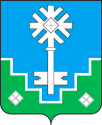 МУНИЦИПАЛЬНОЕ ОБРАЗОВАНИЕ «ГОРОД МИРНЫЙ»МИРНИНСКОГО РАЙОНА РЕСПУБЛИКИ САХА (ЯКУТИЯ)ГОРОДСКОЙ СОВЕТ САХА РЕСПУБЛИКАТЫН МИИРИНЭЙ ОРОЙУОНУН«МИИРИНЭЙ КУОРАТ» МУНИЦИПАЛЬНАЙ ТЭРИЛЛИИ КУОРАТЫН СЭБИЭТЭРЕШЕНИЕБЫhAAРЫЫ19.12.2019								                              №  IV – 26 – 1О внесении изменений в Положение о порядке организации и проведения публичных слушаний в муниципальном образовании «Город Мирный» Мирнинского района Республики Саха (Якутия), утвержденное решением городского Совета от 22.10.2015 №III-31-5          В соответствии со статьей 28 Федерального закона от 06.10.2003 №131-ФЗ «Об общих принципах организации местного самоуправления в Российской Федерации» и Уставом МО «Город Мирный», городской Совет РЕШИЛ: Внести следующие изменения в Положение о порядке организации и проведения публичных слушаний в муниципальном образовании «Город Мирный» Мирнинского района Республики Саха (Якутия) (далее – Положение), утвержденное решением городского Совета от 22.10.2015 №III-31-5: Пункты 2.2 и 2.3 Положения изложить в следующей редакции:«2.2. В обязательном порядке на слушания выносятся:1) проект Устава муниципального образования, а также проект муниципального нормативного правового акта о внесении изменений и дополнений в данный Устав, кроме случаев, когда в Устав муниципального образования вносятся изменения в форме точного воспроизведения положений Конституции Российской Федерации, федеральных законов, Конституции или законов Республики Саха (Якутия) в целях приведения данного Устава в соответствие с этими нормативными правовыми актами;2) проект местного бюджета и отчет о его исполнении;3) проект стратегии социально-экономического развития муниципального образования;4) вопросы о преобразовании муниципального образования, за исключением случаев, если в соответствии со статьей 13 Федерального закона от 06.10.2003 №131-ФЗ «Об общих принципах организации местного самоуправления в Российской Федерации» для преобразования муниципального образования требуется получение согласия населения муниципального образования, выраженного путем голосования либо на сходах граждан.2.3. По проекту генерального плана муниципального образования, проекту правил землепользования и застройки, проектам планировки территории, проектам межевания территории, проекту правил благоустройства территории муниципального образования, проектам, предусматривающим внесение изменений в один из указанных утвержденных документов, проектам решений о предоставлении разрешения на условно разрешенный вид использования земельного участка или объекта капитального строительства, проектам решений о предоставлении разрешения на отклонение от предельных параметров разрешенного строительства, реконструкции объектов капитального строительства, слушания проводятся в порядке, установленном отдельным нормативным правовым актом городского Совета с учетом положений законодательства о градостроительной деятельности.». В пунктах 4.5, 7.2 и 7.4.2 Положения слова «www.gorodmirny.ru.» заменить  на  «www.мирный-саха.рф».Настоящее решение вступает в силу с момента его опубликования.Опубликовать настоящее решение в порядке, установленном Уставом МО «Город Мирный».Контроль исполнения настоящего решения возложить на комиссию по  законодательству, правам граждан, местному самоуправлению (В.А. Белов).Председатель городского Совета	Глава города_______________ О.В. Путинцева	 ______________ К.Н. Антонов